	Vadovaudamasi Lietuvos Respublikos vietos savivaldos įstatymo 18 straipsnio 1 dalimi, Pagėgių savivaldybės taryba n u s p r e n d ž i a:1. Pripažinti netekusiu galios Pagėgių savivaldybės tarybos 2005 m. birželio 30 d. sprendimo Nr. T-590 „Dėl Rukų medicinos punkto perkėlimo ir panaudos sutarties sudarymo su VšĮ Pirminės sveikatos priežiūros centru“ 2 punktą.                     2. Sprendimą paskelbti Pagėgių savivaldybės interneto svetainėje www.pagegiai.lt.                    Šis sprendimas gali būti skundžiamas Lietuvos Respublikos administracinių bylų teisenos įstatymo nustatyta tvarka. Savivaldybės meras			                                 Virginijus Komskis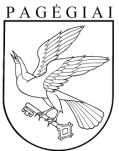 Pagėgių savivaldybės tarybasprendimasdėl pagėgių savivaldybės tarybos 2005 m. birželio 30 d. sprendimo nr. T-590 „dėl rukų medicinos punkto perkėlimo ir panaudos sutarties sudarymo su VŠĮ PIRMINĖS SVEIKATOS PRIEŽIŪROS CENTRU“ pakeitimo2017 m. spalio 26 d. Nr. T-145Pagėgiai